All Councillors are summoned to the Parish Council (Trust) Meeting  immediately following the Parish Council Meeting on 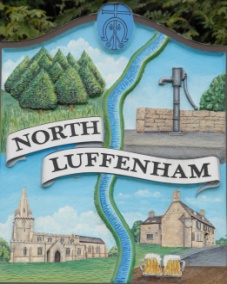 Wednesday, 18th of October 2023 – NL Community Centre.Agenda77/23 Acceptance of apologies for absence 78/23 Declarations of Interest 79/23 To approve and sign Minutes:  Parish Council (Trust) meeting 20th of September 2023 [Document]80/23 CorrespondenceAllotment Plots Lease agreement – For Bowls club and Cricket clubDog Poo Bins Bonfire Night – Free Firewood Oval Trees – Lime trees causing damage 81/23 Finance Report To receive, consider and approve the Finance Report: [Document]To approve the following payments:Ionos - £6Four Counties Ground Maintenance – £315 Four Counties Ground Maintenance Sept - £105Mow All - £240 82/23 Field Gardens Report - Cllr Cade Allotments Woodland Walk83/23 Oval Report - Cllr Cade  84/23 FireworksUpdatePosts Invoices/Quotes85/23 Date of next meeting: 15th November 2023immediately following the NLPC meeting Jadene Bale, Parish Clerk